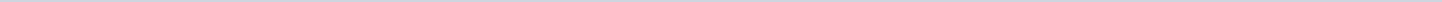 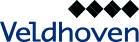 Gemeente VeldhovenAangemaakt op:Gemeente Veldhoven28-03-2024 15:57Cat I: voor kennisgeving aannemen22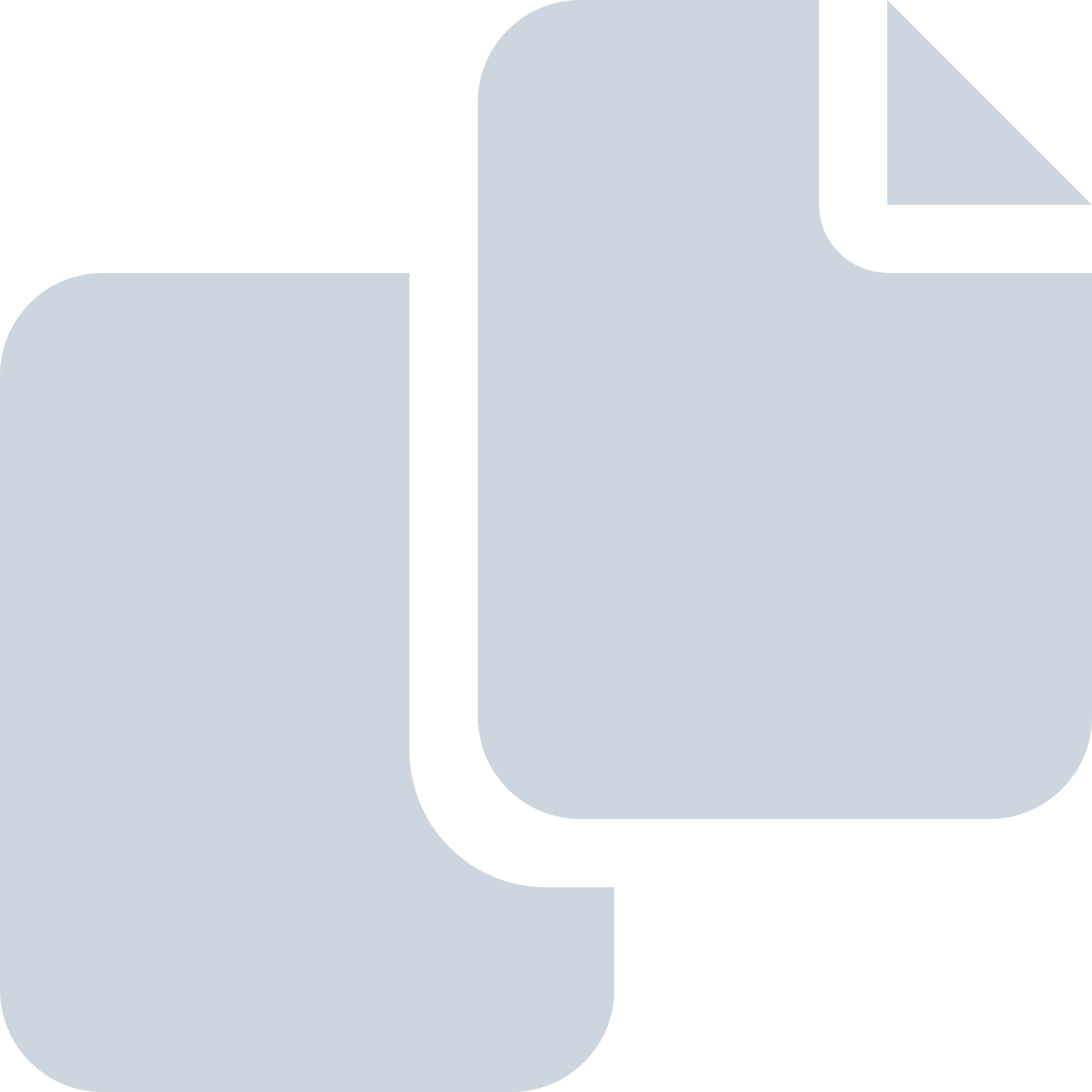 Periode: september 2022#Naam van documentPub. datumInfo1.22-wk39-I RHCe-nieuwsbrief september 2022.pdf30-09-2022PDF,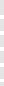 2,00 MB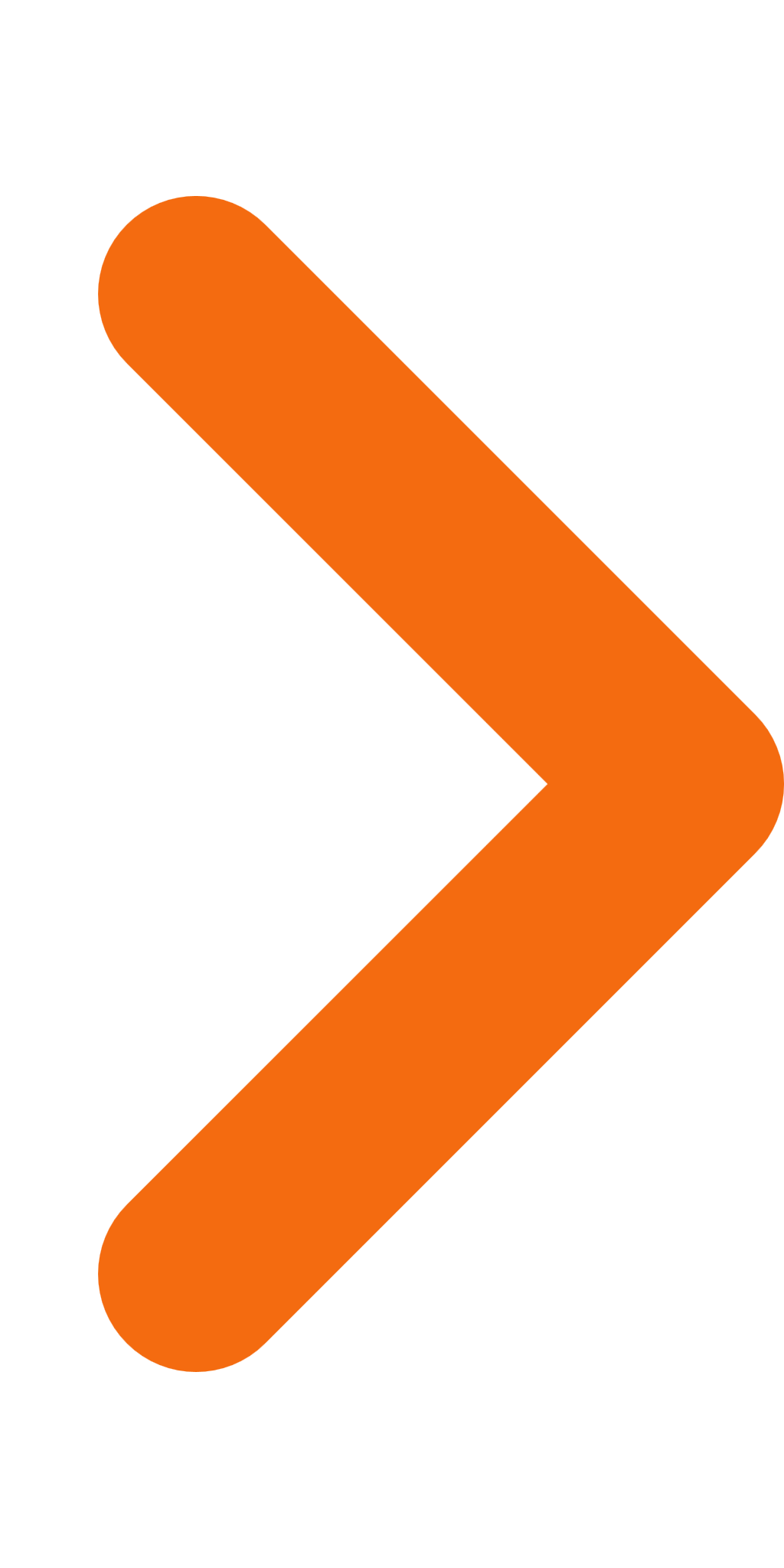 2.22-wk39-I Brief Boskalis aan buurtbewoners d.d. 29-9-22 inzake Herinrichting Run 4200.pdf29-09-2022PDF,4,19 MB3.22-wk39-I Bijzondere ledenbrief VNG d.d. 28-9-22 inzake Rijksbegroting 2023 en gevolgen gemeenten.pdf29-09-2022PDF,83,41 KB4.22-wk39-I Nieuwsbrief NeckerVanNaem d.d 28-9-22 inzake Rekenkameronderzoek in een dynamische context.pdf29-09-2022PDF,138,46 KB5.22-wk39-I Nieuwsbrief VNG d.d 28-9-22 inzake Openstelling nieuwe vacatures VNG bestuur en commissies.pdf28-09-2022PDF,86,32 KB6.22-wk39-I VNG Ledenbrief d.d 27-9-2022 inzake Herinnering: Congres Risicomanagement - 13 oktober 202.pdf27-09-2022PDF,353,80 KB7.22-wk38-I Nieuwsbrief Regionaal Meetnet Lucht &amp; Geluid d.d. 23-09-2022.pdf23-09-2022PDF,3,85 MB8.22-wk38-I Brief VNG d.d. 22-9-22 inzake Bekendmaking invulling vacatures VNG-bestuur en commissies.pdf23-09-2022PDF,80,94 KB9.22-wk38-I Raadsnieuws 21 september 2022.pdf22-09-2022PDF,6,08 MB10.Rapport Landelijk onderzoek naar de naleving van de leeftijdsgrens bij alcohol - en tabaksverkoop in.pdf22-09-2022PDF,40,99 MB11.22-wk38-I Nieuwsbrief SKIP d.d. 21-9-2022 inzake Resultaten drugsmonitor 'Trippen of Skippen?'.pdf21-09-2022PDF,258,31 KB12.22-wk38-I Brief Van Montfoort d.d. 20-09-2022 inzake Uitnodiging bijeenkomst sociaal domein.pdf20-09-2022PDF,109,26 KB13.22-wk38-I Brief VNG d.d. 19-09-2022 inzake Ondertekening van het Integraal Zorgakkoord.pdf20-09-2022PDF,81,65 KB14.22-wk37-I Brief SKIP d.d. 16-9-2022 inzake Skippen op trippen.pdf16-09-2022PDF,35,41 MB15.22-wk37-I Nieuwsbrief ODZOB #3: Jos van Bree nieuwe voorzitter AB ODZOB.pdf15-09-2022PDF,545,13 KB16.22-wk37-I Raadsnieuws 14 september 2022.pdf14-09-2022PDF,3,88 MB17.22-wk37-I Brief Landelijke StichtingTegenZinloosGeweld d.d. 9-9-22 inzake Uitnodiging vriend worden.pdf12-09-2022PDF,1,41 MB18.22-wk36-I Brief Suïcidepreventie d.d. 9-9-2022 inzake Suïcidepreventiedag.pdf09-09-2022PDF,4,21 MB19.22-wk36-I Nieuwsbrief VNG d.d. 6-9-2022 inzake Standaardisatie Haven en Haal Centraal-specificaties.pdf06-09-2022PDF,83,91 KB20.22-wk36-I Nieuwsbrief MRE d.d. 6-9-2022.pdf06-09-2022PDF,132,85 KB21.22-wk36-I Nieuwsbrief Vereniging Brabantse Gemeenten september 2022.pdf06-09-2022PDF,340,11 KB22.22-wk35-I Brief GGzE De Boel d.d. 31-8-22 inzake Regelzucht gemeenten verstikt psychiatrische zorg.pdf02-09-2022PDF,1,39 MB